                                                PASTA AZ OU SIMILARES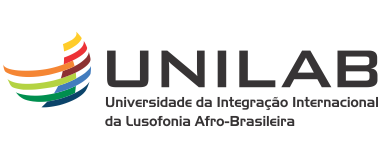 CSOCoordenação de Serviços OperacionaisID 17     PROTOCOLO2014